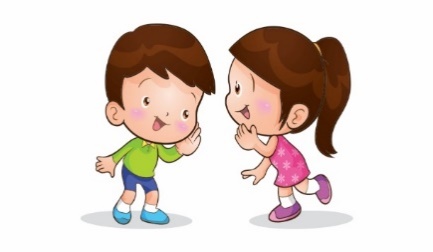 Interactive Intervention WorkshopNurseries, Year R and Year 1 staffJoin Maidstone STLS onTuesday 8th October OR Thursday 23rd JanuaryVenue: Marden Cricket and Hockey Club319 Maidstone Road, Marden, Kent, TN12 9AGTime: 9:30am until 1pmCost: £20pp (Settings) / £40pp (Schools)Are children in your nursery or school working at a developmentally younger stage than expected?Are you worried about what can be done to support their needs?This invaluable interactive workshop gives delegates the opportunity to find out about and practise some of the common strategies and interventions STLS often recommend.List of Interventions:To book a place, click on this link: Booking FormDevelopmentally appropriate toys/resources and languageIntensive interactionsVisual Timetables, Schedules and Now & NextInspire my Curiosity & Bucket TimeShoebox Activities